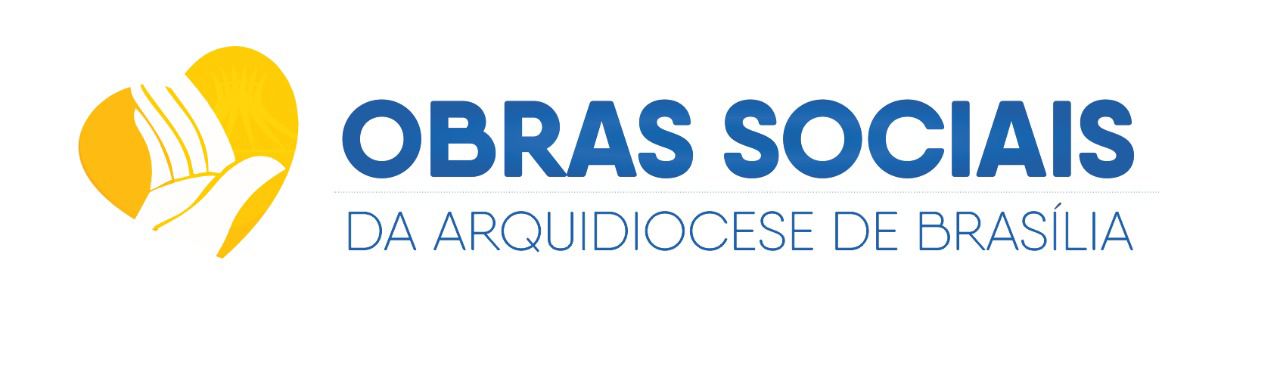 ANEXO IIROTEIRO PARA PRESTAÇÃO DE CONTAS DOS PROJETOS2 º Edital Interno de Projetos OASSAB nº 1/2023Brasília – DF, 5 de julho de 2023.A prestação de contas é formada por estes 3 (três) itens obrigatoriamente:I - Recibo emitido pela entidade contemplada do depósito efetuado pela OASSAB no início do projeto;II - Relatório Final de Execução do Objeto; III - Relatório Financeiro com cópias dos documentos de todos os gastos e cópia do comprovante de devolução de saldo, quando houver.II - O Relatório Final de Execução do Objeto deve conter os resultados do projeto, os objetivos alcançados, registros de imagens e demais dados do projeto. Deve ser composto pelas as seguintes informações:Relatório de atividades:PARTE 1As atividades previstas foram realizadas?( ) Sim     ( ) NãoOutras atividades foram executadas?( ) Sim   ( ) NãoDescreva quais atividades foram executadas: (no caso de resposta sim). Limite de 900 caracteresOs objetivos do projeto foram alcançados? ( ) Plenamente( ) Parcialmente( ) NãoO projeto prevê continuidade( ) Sim	( ) NãoDe que forma prevê continuidade: (no caso de resposta sim). Descreva resumidamente sobre o projeto. Quantas pessoas participaram do projeto? Homem/Mulher/Criança/Adolescente/Jovem (preencher a quantidade).Qual foi o público alvo do projeto? (Pessoas beneficiadas) PARTE 2Qual o objetivo central do projeto? (O que motivou sua execução?) Descrição dos métodos e instrumentos utilizados na execução do projeto. Descrição das ações realizadas, contendo data de cada atividade e resultados obtidos através de cada uma. (limite de 2000 caracteres).Resultados alcançados. (limite de 1000 caracteres).Alterações no decorrer do Projeto. (limite de 1000 caracteres).Qual a avaliação do projeto pelo público alvo?O relatório de atividades deverá ser acompanhado de listas de presença dos participantes e de fotos dos eventos/etapas do projeto. Junte aqui fotos com legendas, link de vídeos, PDFs, entre outros arquivos.A entidade poderá elaborar vídeo por celular ou outro equipamento, com duração máxima de 1min30s (um minuto e meio). Para isso, utilize o aparelho na posição horizontal para filmar; no vídeo, descreva as realizações do projeto. O vídeo poderá conter o testemunho de beneficiados e apresentar as ações realizadas, imagens do projeto. Iniciar a apresentação identificando o projeto, título, número, entidade, e fazer a referência ao apoio feito pela OASSAB e a sua importância para o projeto. Enviar para o e-mail: oassab@terra.com.br  ou pelo watzapp: 61- 3223-8431Ao fechar (finalizar) o relatório de Atividades ele deverá ser impresso, assinado pelo responsável pela instituição e enviado para a OASSAB aos cuidados da Diretoria.Fazer constar (listas, fotos, folders).III - O Relatório Financeiro deverá conter documentos comprobatórios, tais como:Notas Fiscais com CNPJ;Recibos de Pagamento a Autônomo (RPCI/RPA);Nota Fiscal avulsa ou cupons fiscais, extratos e comprovantes fiscais de passagens;Poderão ser aceitos Recibos em virtude da localidade e da dificuldade de emissão de nota ou cupom fiscal ou /RPCIRPA, ou seja, em localidade ou atividade que inviabilize a emissão de documentos fiscais;Os recibos deverão ser emitidos, preferencialmente, em papel timbrado da pessoa beneficiada, e conter todos os dados como CPNJ, CPF, RG, nome completo e legível, data, local, assinatura, valor, informações de contato, ou seja, contenha todos os dados do emitente e do recebedor.Modelo de Prestação de Contas:Os gastos devem ser descritos na relação abaixo por ordem cronológica, e as cópias dos respectivos pagamentos devem está anexado seguindo a mesma ordem.Ao fechar (finalizar) o relatório financeiro ele deve conter o mesmo valor que foi repassado à entidade, ele deverá ser impresso, assinado pelo responsável contábil da instituição e enviado para a OASSAB aos cuidados da Diretorial. Obs.: Os originais ficam de posse da própria entidade. A entidade tem 30 dias após o encerramento do projeto para entregar a prestação de contas. A OASSAB fará a análise e tem 30 dias para enviar a decisão (aprovado ou reprovada) que será enviada no e-mail da entidade.Ao final do projeto, os recursos não utilizados pelas entidades devem ser devolvidos a OASSAB mediante depósito na C/C abaixo:BANCO DO BRASIL (001); Ag: 3599-8, C/C: 200-3Enviar comprovante de depósito para a identificação da devolução e para confecção do recibo, e-mail: oassab@terra.com.br A devolução também deverá lançada na prestação de contas.A entidade tem 30 dias após o encerramento do projeto (observando o prazo de execução previamente cadastrado) para entregar a prestação de contas. A OASSAB fará a análise e tem 30 dias para enviar a decisão (aprovado ou reprovada) que será enviada no e-mail da entidade.No final do relatório constará a identificação da entidade e do responsável.NOME e CPF do Responsável pela Instituição/projetoCNPJ/Razão SocialCOMPROVAÇÃO DE GASTOS  COMPROVAÇÃO DE GASTOS  COMPROVAÇÃO DE GASTOS  COMPROVAÇÃO DE GASTOS  COMPROVAÇÃO DE GASTOS  COMPROVAÇÃO DE GASTOS  Gastos realizados referentes ao Projeto (nome do projeto), conforme discriminação abaixo:Gastos realizados referentes ao Projeto (nome do projeto), conforme discriminação abaixo:Gastos realizados referentes ao Projeto (nome do projeto), conforme discriminação abaixo:Gastos realizados referentes ao Projeto (nome do projeto), conforme discriminação abaixo:Gastos realizados referentes ao Projeto (nome do projeto), conforme discriminação abaixo:Gastos realizados referentes ao Projeto (nome do projeto), conforme discriminação abaixo:DOCDATACOMPROVANTEDISCRIMINAÇÃODISCRIMINAÇÃOVALOR124-8-2023   Cupom FiscalPago a papelaria xxx - compra de papel A4Pago a papelaria xxx - compra de papel A4     772,69 224-8-2023   RPA ou NF Pago a fulano xxx referente a palestra de formação   Pago a fulano xxx referente a palestra de formação        500,00 33-9-2023  Danfe 1059................................................................................................................       40,00 44-10-2023 ....................................................................................................................................................  Total    1.321,69       Brasília-DF, ............      Brasília-DF, ............      Brasília-DF, ............      Brasília-DF, ............      Brasília-DF, ............      Brasília-DF, ............__________________________________________Nome e assinatura do representante da entidade ou responsável pelo projeto__________________________________________Nome e assinatura do representante da entidade ou responsável pelo projeto__________________________________________Nome e assinatura do representante da entidade ou responsável pelo projeto__________________________________________Nome e assinatura do representante da entidade ou responsável pelo projeto__________________________________________Nome e assinatura do representante da entidade ou responsável pelo projeto__________________________________________Nome e assinatura do representante da entidade ou responsável pelo projeto